РезюмеПономарьов Сергій СергійовичМета : здобуття посади комірникаДата народження: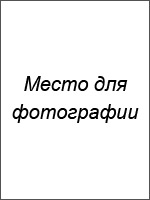 Місто:Сімейний стан:Телефон:E-mail: Освіта:торговельний коледж (2002-2005 р.р.)Спеціальність: складська справаДосвід роботи:Додаткова інформація:Знання іноземних мов: англійська (зі словником)Володіння комп'ютером: на рівні досвідченого користувача (офісні програми, торгівля та склад)Особисті якості: відповідальність, уважність, старанність, акуратність, уміння працювати з великою кількістю інформації.Рекомендації з попереднього місця роботи:ТОВ «Торговий павільйон»Генеральний директор: Абрамян Роман Анатолійовичт. +3 - xxx - xxx - xx - xxОчікуваний рівень зарплати: 15 000 грн.Готовий розпочати роботу найближчим часом.Шаблон резюме 04.02.2011 - т. часТОВ «Торговий павільйон»Посада: комірникПосадові обов'язки:прийом та оформлення товару;допомога у проведенні вантажно-розвантажувальних робітвидача товару та його облікучасть в інвентаризаціях магазину02.05.2009-04.08.2011ТОВ «Фактор-2»Посада: вантажникПосадові обов'язки:здійснення вантажно-розвантажувальних робітдопомога у роботі складу завскладомвиконання разових доручень керівника